       University of Central Oklahoma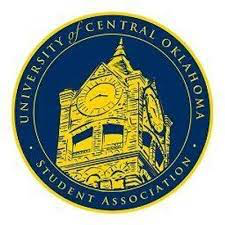    Student Association6th  Meeting, Fall Session of the 26th LegislatureWill RogersOctober 10th, 2022, 4:00 PMCall to Order(Begins the meeting, includes opening customs and procedures)Pledge of AllegianceRoll CallThe meeting was called to order by Chairman Hammond at 4:08  pm.Approval of the Minutes(This approves the secretary’s record keeping of the last meeting)Last week's minutes were approved. Special Orders(Formalities or Proceedings not according to law or custom)UCOSA Director of Political Affairs Lauren Berry spoke about Indigenous Peoples’ Day. 	She encouraged everyone to look into the history and spoke about the importance of thisDay.	Items to be ConsideredCFR22-102A resolution confirming the appropriation of funds as sponsorship; providing appropriation definition.Which passed with 47 votes in the affirmative 0 in the negative CB22-101An act amending the UCO Student Association Statutes; providing for accuracy and clarification of committee procedure; to go into effect upon approval.Senator Owens presented an amendment amending section 1 striking out section 201 and replacing it with section 102The Amendment passed under unanimous consent The amended bill passed with 47 votes in the affirmative 1 abstained vote and 0 in the negativeNew Business(New legislation to be sent to committee)Student Concerns (Open forum for any student to address concerns to the UCO Student Congress)Senator Booth spoke about the WIFI in the commons not working properly even with the routers being installed inside the rooms. Senator Booth spoke about the housing application not pairing students up correctly based on their answers Senator Booth spoke about dietary restrictions options not being available at every dining locationSenator Gibson spoke about the elevator in the suits not working properly Senator Owens spoke about elevators in the nigh having bad smells Senator Boyd spoke about the updates to the student handbook which had some contradicting language when compared to the housing contract. Senator Barry spoke about the UCOSA website being outdated.Announcements(General Announcements)Senator Boyd spoke about the prelaw meeting on Tuesday, Oct 11 th in Business 211Senator Osaji spoke about PCCCP sponsor applications being openSenator Owens spoke about registration for OSGA being open and encourage senators to attend Senator Davis encouraged everyone to sign up their organization for HOCO and to come out to all the events Nicole spoke about the central pantry being low on food and encouraged everyone to donate or get their organization involved with the food drive. Adjournment(End of meeting, must be motioned and seconded)The meeting was adjourned at 4:41 pm.